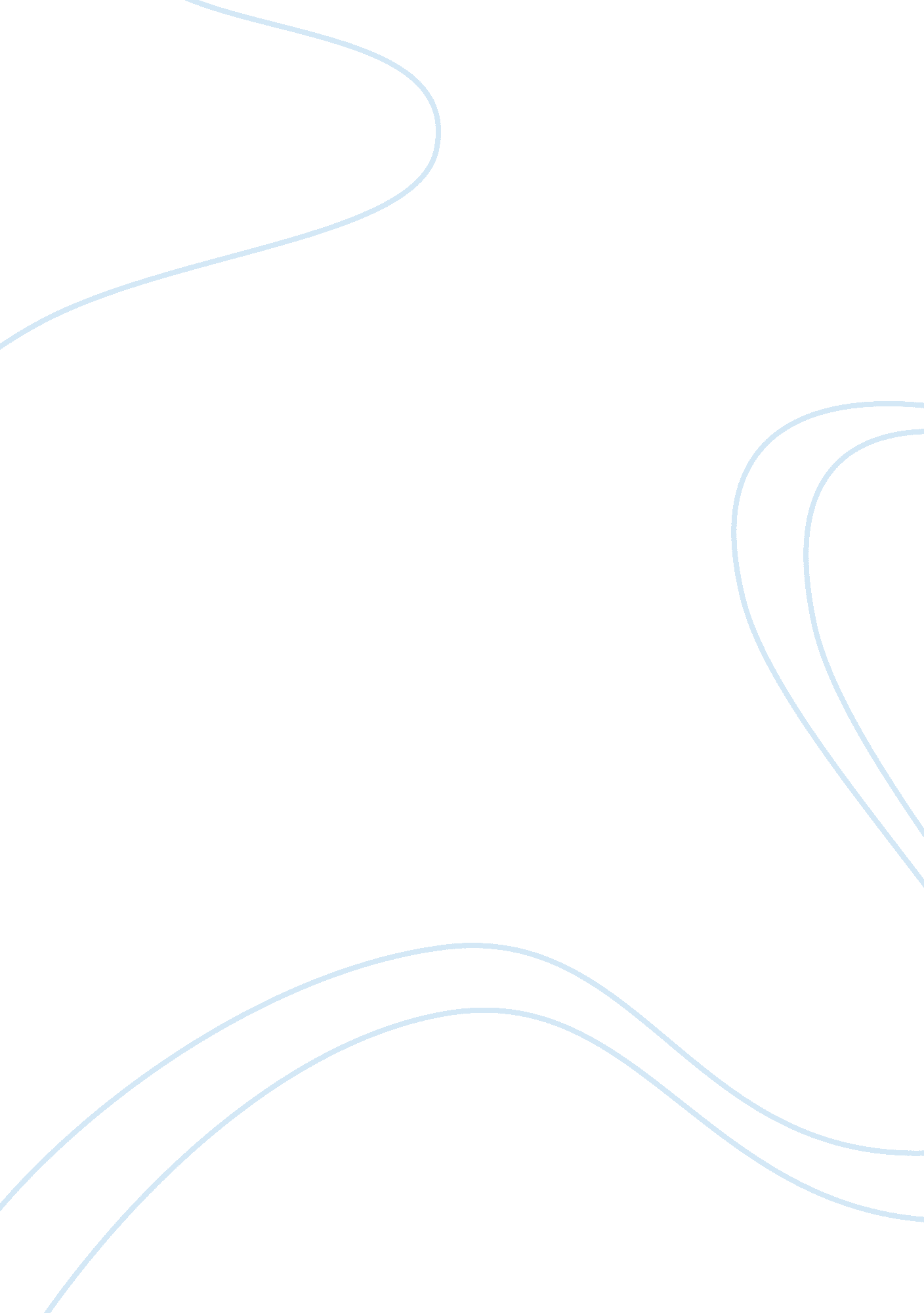 Assist the victims of earthquake and tsunami in japan - lend a hand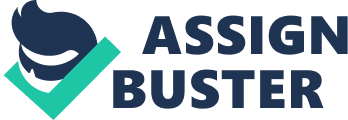 Friday the twelfth of March 2011 was a disastrous day in Japan. A massive earthquake and Tsunami hit Japan causing loss of life to thousands of individuals and destroying so many properties. The loss is irreplaceable but nevertheless, aid organizations have stepped as much as do their bit to help with recovering from the disaster. The whole globe is welcome to help the people there with no matter they can. If you want to be concerned with offering help with the Japan Tsunami disaster listed below are few of the methods by which you are able to do so: Mercy Corp primarily based in Portland is accepting donations which might be forwarded to assist the victims of the huge destruction at Japan with the help of their longstanding associate the Peace Winds Japan. The donations that are acquired might be forwarded to satisfy the speedy in addition to lengthy-term needs of the survivors. If you want to assist, you possibly can textual content MERCY to 25283 in order to donate $10. One other group known as the Convoy of Hope's Catastrophe Response is in touch with their companions in Japan and has recognized the areas that want the greatest help for recovery and survival. Donations are also accepted online. So, if you want, you could prefer to donate by accessing the website convoyofhope. org or might simply ship a textual content TSUNAMI to 50555 and donate at the least $10 towards the relieve support for the victims. You might also prefer to contact AmeriCares, who are accepting and asking for donations so that they can provide medical provides in addition to the required medicines to victims who have been affected by the disaster. The Salvation Army has been working in the catastrophe stricken nation since 1895 and is offering their help to those that need it. You might need to contact this group and send in your portion of the relief. World Giving is another relief provider where you could make your donations that can be distributed in direction of the aid actions in Japan. They're calling for donations from everybody to help the people within the affected areas. The Direct Aid Worldwide is one other group that you may prefer to contact to ahead your donations for the grief stricken individuals of Japan affected by the earthquake and the Tsunami. You may additionally go to redcross. org and make your online donation of $10 towards the catastrophe stricken people of Japan. You might also ship in your donation by sending a text REDCROSS to 90999. Do not hesitate to make your little bit of the contribution because a bit help from you'll positively go an extended way. Japan is a sophisticated country that will have enough funds to have the ability to help itself. However, do not forget that your contribution will help in saving someone's life. This large catastrophe in Japan has left many people in the northeastern coastal towns preventing with the limited sources that they have along with dealing with the incomprehensible damage that has already been done. In case your sympathy goes out for them then do your bit now. BHW Members have come together and formed the BHW Help Japan website and everyone is helping to lend a hand in helping Japan. Please help us help Japan Tsunami and eartquake victums 